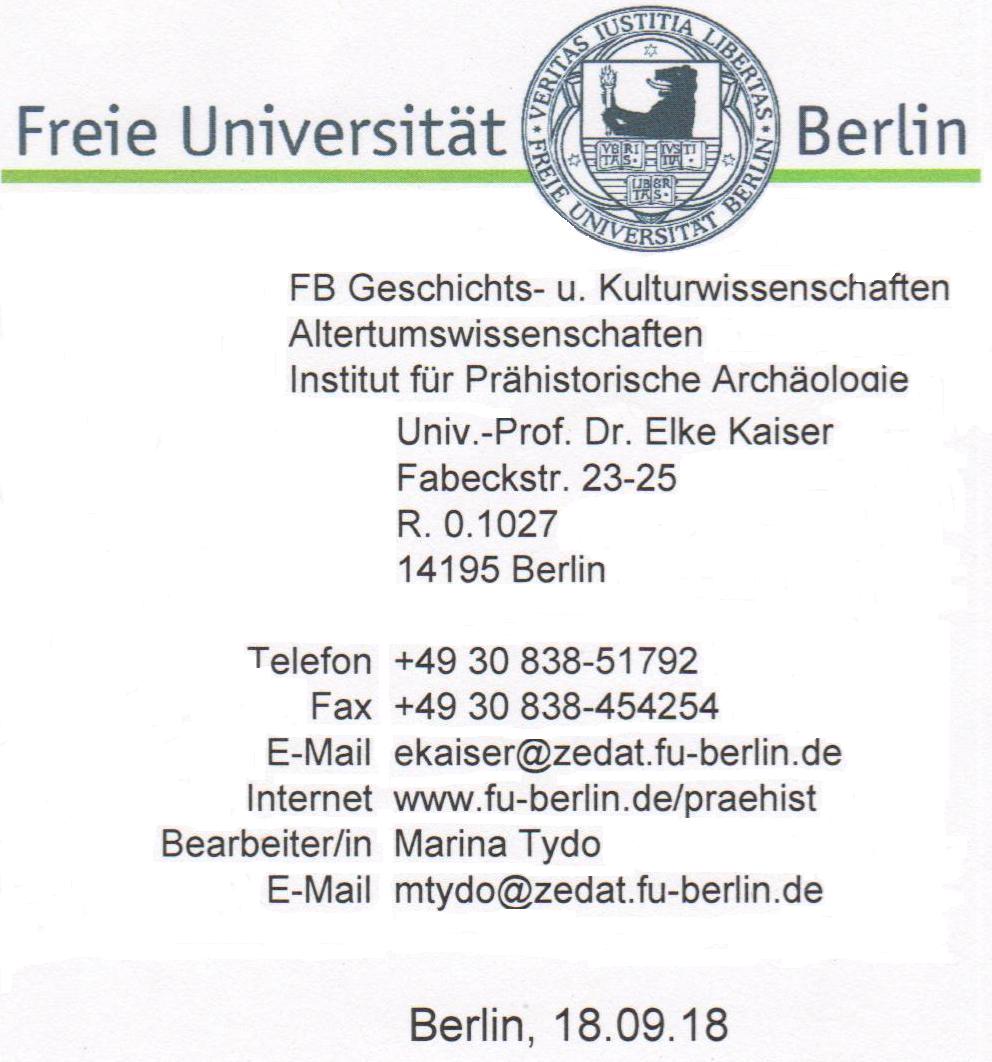 ЗВІТстажуванняПрізвище, ім’я, по батькові Горбенко Кирило ВолодимировичНауковий ступінь - Вчене звання -Посада – старший викладачКафедра історії, етнології та археології історичного факультетуМиколаївського національного університету імені В.О. СухомлинськогоМетою стажування є вдосконалення фахової підготовки шляхом поглиблення і розширення професійних знань, умінь і навичок, набуття досвіду виконання додаткових завдань та обов’язків у межах своєї спеціальності. Обробка та аналіз керамічного посуду з археологічних фондів музеїв, робота у бібліотеці університету у рамках проекту «Ранні кочовики та їх посуд. Аналізи керамікі для реконструкції соціально-економічних умов мобільних співтовариств у Північному Причорномор’ї між 1000 та 600 рр. до н.е.» (номер проекту 90216), що виконується при підтримці Фонду Фольксваген.Аналіз літератури. Підготовка матеріалів для статей у журналах, що входять до бази Scopus.  Найменування закладу, в якому здійснювалось стажування: Інститут преісторичної археології Вільного університету Берліна Строк стажування з «09» вересня 2018 року по «18» вересня 2018 рокуІндивідуальний план стажування виконаний повністю і без відхилень.Результати підвищення кваліфікації (стажування)Документ, що підтверджує стажування Стажист                                                                                              Горбенко К.В.Висновки та рекомендації щодо використання результатів стажування Горбенко Кирило Володимирович проходив стажування згідно індивідуального плану. Стажування відбувалась в рамках двосторонньої угоди про наукове співробітництво між Миколаївським національним університетом імені В.О. Сухомлинського й Institut für Prähistorische Archäologie Freie Universität BerlinПротягом терміну стажування Горбенко К.В. ознайомився з науково-методичною роботою та новими методичними розробками щодо ведення археологічних досліджень Вільного університету Берліна, науковими працями співробітників університету та Германського археологічного інституту.Обробив та проаналізував керамічний посуд з археологічних фондів музеїв, створив електрону базу кераміки Дикого Саду (67 екземплярів посуду) у рамках проекту «Ранні кочовики та їх посуд. Аналізи керамікі для реконструкції соціально-економічних умов мобільних співтовариств у Північному Причорномор’ї між 1000 та 600 рр. до н.е.» (номер проекту 90216), що виконується при підтримці Фонду Фольксваген.За результатами стажування Горбенко К.В. обробив матеріал для підготовки статей у фахових виданнях та у журналах, що входять до бази Scopus; підготував низку наочних матеріалів та пропозицій щодо вдосконалення навчального процесу та археологічної практики студентів-істориків.Результати підвищення кваліфікації (стажування) можуть використовуватися під час проведення науково-практичних досліджень, семінарських та практичних занять з студентами. При вдосконалення експозиції музею археології та етнології МНУ імені В.О.Сухомлинського.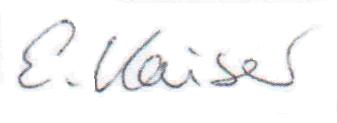 Prof. Dr. Elke Kaiser№ з/пЗміст завданняОчікувані результати виконання завдання1Ознайомлення з науково-дослідною роботою університетуЗвіт2Узгодження власного наукового плану і програми стажування з роботою університетуІндивідуальний план роботи стажиста3Робота у бібліотеці університету та Євразійського відділення Германського археологічного інституту. Література в PDF4Робота у фондах музеївФото кераміки для порівняння типології5Консультації з керівником проекту (Prof. Dr. Elke Kaiser. Institut für Prähistorische Archäologie Freie Universität Berlin) Робота над електронною базою кераміки у рамках проекту.Електронна база проекту6Виступ з докладом: Керамічний посуд городища Дикий Сад Текст7Обмін досвідом з науковими співробітниками інституту доісторичної археології Вільного університету Берліна. Виступ на засіданні кафедри історії, етнології та археології8Культурна програмаЕкскурсії містом.Екскурсія соборами Берліна. Екскурсія музеєм просто неба (Археопарк Фрайенштейн) Фото. Рекламна продукція.Звіт9Узгодження типології керамічного комплексу з городища Дикий Сад.Електронна база (термінологія англійською мовою)10Обробка археологічного матеріалу (керамічний посуд) до розділу електронної бази.«База керамічного посуду ранніх кочовиків»Стаття у науковому  виданні Вільного університету БерлінаСтаття (Scopus)грудень 2018р. (друк)11Написання і підготовка до публікації статті у фаховому виданні:«Керамічний посуд городища Дикий Сад»Науковий журнал «Археологія»«Аналізи керамікі городища Дикий Сад для реконструкції соціально-економічних умов населення Степового Побужжя наприкінці ІІ тис. до н.е.»Стаття у науковому  виданні Вільного університету БерлінаСтаття (фахове видання)Березень 2019р. (друк)Стаття (Scopus) грудень 2019р. (друк)12Підготовка звіту про стажуванняЗвіт про стажуванняProf. Dr. Elke KaiserInstitut für Prähistorische ArchäologieFreie Universität BerlinFabeckstr. 23-25D-14195 BerlinTel.: 0049 30 838 51792